Задание 1 Изучи текст и определи, какая проблема возникла у ребёнка, определи её причины. 	Андрей – ученик 5 «А» класса. Андрею уже пятый год дают карманные деньги. Все деньги он тратит на жевательные резинки, чипсы, газировку. Больше всего любит ходить в Макдоналдс. Там он покупает гамбургер, картофель-фри, чизбургер и т.п. Очень часто конфеты. В школе мальчик не питается с классом в столовой, потому, что суп и каши он не ест. На переменах он покупает булочки и съедает их быстро и всухомятку, так как в буфете очередь. К сожалению, с каждым годом мальчик учится всё хуже. У него часто болит голова, ему трудно сосредоточится на уроках, он быстро утомляется, он не усваивает учебный материал в полном объеме.Проблема:____________________________________________________________________________________________________________________________________ __________________________________________________________________                    Причины:______________________________________________________________________________________________________________________________________________________________________________________________________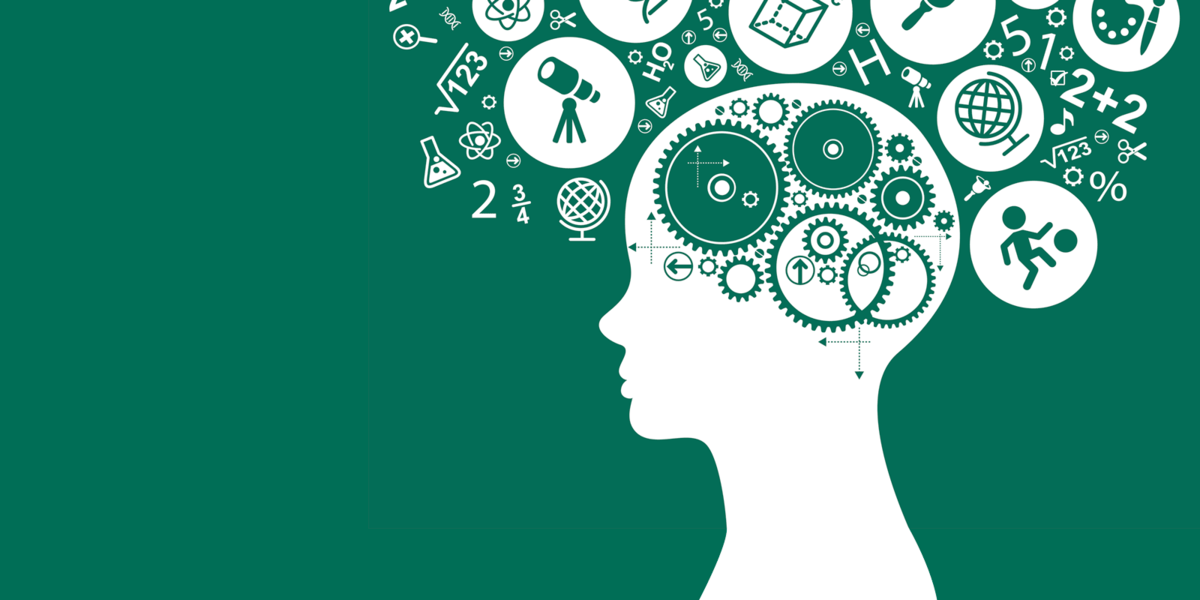 